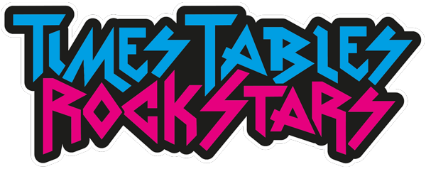 Baseline/CheckThe purpose of the baseline is to establish an average response time to multiplication questions at the start of TT Rock Stars.6 to 10 weeks later, pupils repeat the same exercise but rather than calling it a “Baseline”, it’s now a “Check”. So they’re the same thing but “Baseline” is what we call it the first time they do it; thereafter it’s “Check”.Carry out a Check every 6 to 10 weeks.Printing OptionsStandard Font Size – page 2 (guillotine across the middle)Large Font Size – page 3Broken up version – page 4All three versions contain the same questions so choose the format(s) that best suit(s) your pupils. Feel free to chop out any tables you don’t want to include. For example, if you only want the 10s, 2s and 5s then delete the other rows. Just remember to do the same when they repeat the exercise in a few weeks…otherwise it won’t be a fair comparison. Carrying OutGive the pupils a 5 minute time limit to complete what you’ve put in front of them. We have a countdown timer on ttrockstars.com under Resources > Playlist.MarkingSave time by calling out the answers for the pupils to self/peer mark. Recording (for teachers only)Login to ttrockstars.com and click on Paper Data for your class. Then click the blue ‘Baseline’ heading. Enter the data in the spreadsheet below.
To add the results for a “Check”, go to Paper Data for your class and press the Add New Week button. Change ‘Practise’ to ‘Check’ and enter the data in the spreadsheet below.Name: ______________________________	Date: _________________________________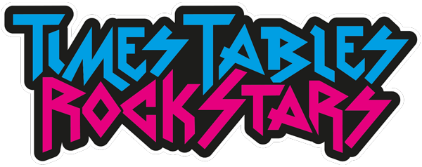 Time: _____________ Score : _____________Name: ______________________________	Date: _________________________________Time: _____________ Score : _____________Name _________________________	Date _______________________InstructionsYou have 5 minutes to do your best.In each box, write what you get when you × the number to the left by the number above. 	Time_____________          Score _____________Name: ______________________________	Date: _________________________________×253486791112102534867911×253486791112102534867911×253486791112102534867911×25348679111210×2534867911122×2534867911125×2534867911123×2534867911124×2534867911128×2534867911126×2534867911127×2534867911129×25348679111211